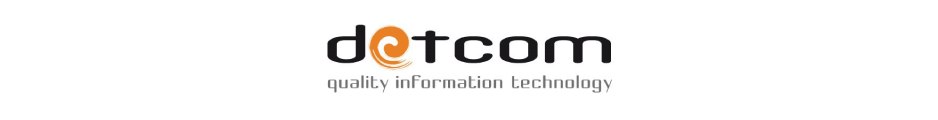 SPLETNI RAZVIJALECPodjetje Dotcom je bilo ustanovljeno leta 2004 v Trstu. Leta 2008 je podjetje razširilo svojo dejavnost tudi v Sloveniji, kjer ima sedež v Ljubljani in PE v Sežani.  Opis delovnega mestaIščemo kandidata, ki ga zanima razvoj spletnih rešitev in objektno programiranje, največ poudarka je na delu s framework AngularJS. Zaželjeno je tudi poznavanje C#. Kandidat, ki bo vključen v razvojno ekipo, bo sledil razvojnim aktivnostim v Enterprise okolju.Kraj dela: Sežana.PričakujemoIzobrazbo ustrezne tehnične smeri.Timsko usmerjenega kandidata.Samoiniciativnega, proaktivnega, samostojnega sodelavca.Kandidata za sodelovanje na daljši rok.Specifična znanjaPoznavanje programiranja v navedenih jezikih JavaScript, TypeScript, C#, HTML5, CSS.Izkušnje (željeno) z uporabo framework AngularJS, zaželjeno Bower, GIT, NodeJS, Gulp, IoC. NudimoDelo za nedoločen čas in stimulativno delovno okolje.Pridobivanje novih izkušenj z delom na mednarodnih projektih.Delo z najsodobnejšimi informacijskimi tehnologijami.Finančne stimulacije za opravljeno delo.Konstanten razvoj in osebno rast.